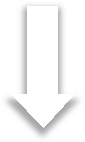 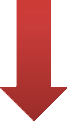 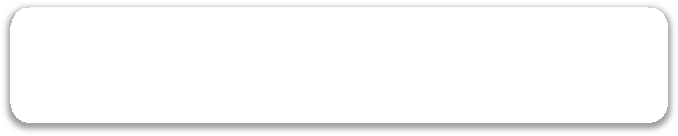 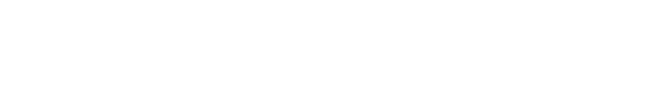 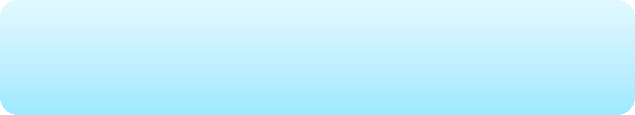 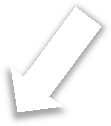 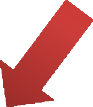 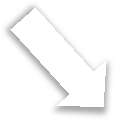 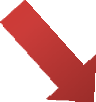 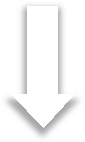 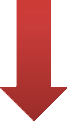 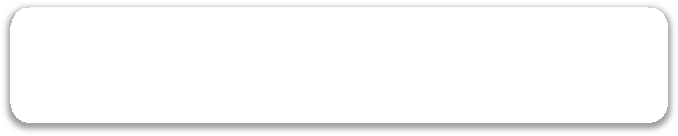 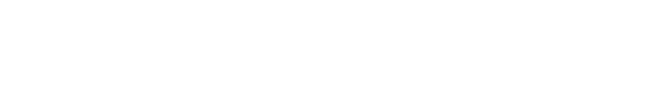 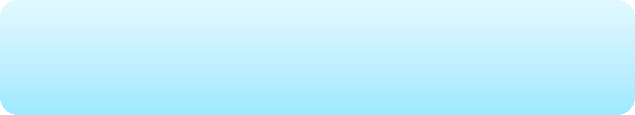 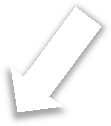 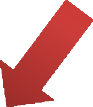 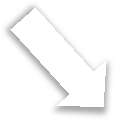 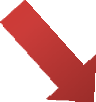 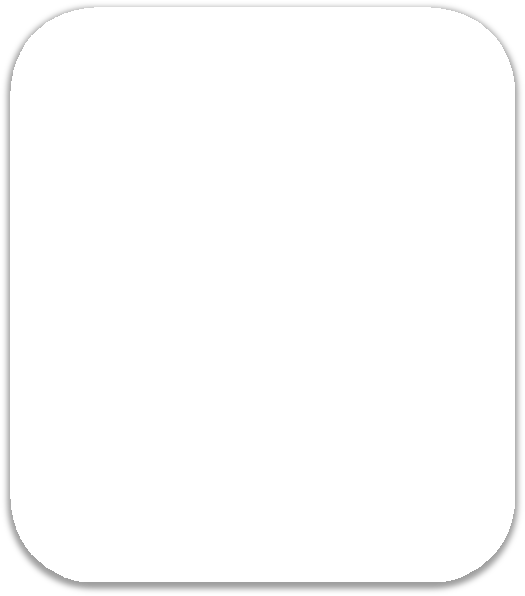 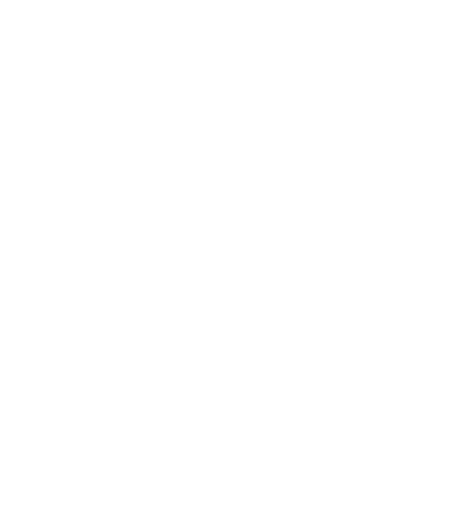 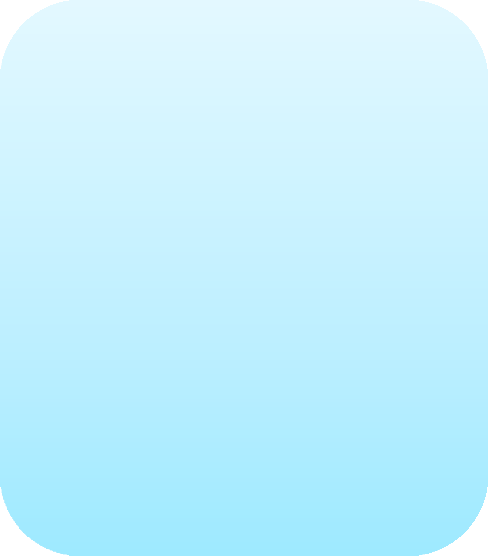 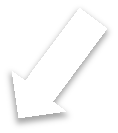 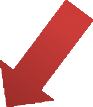 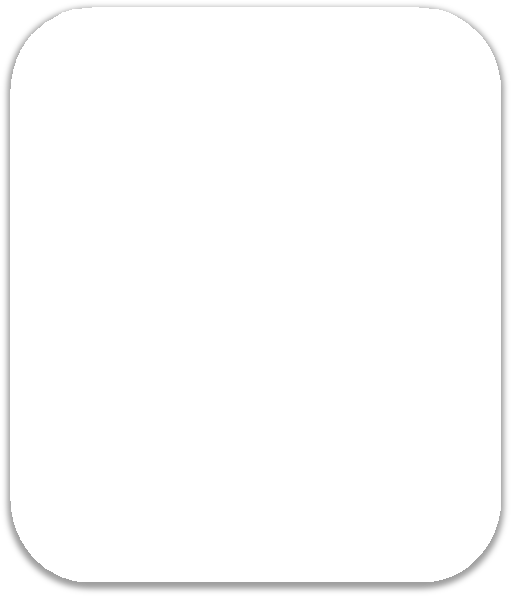 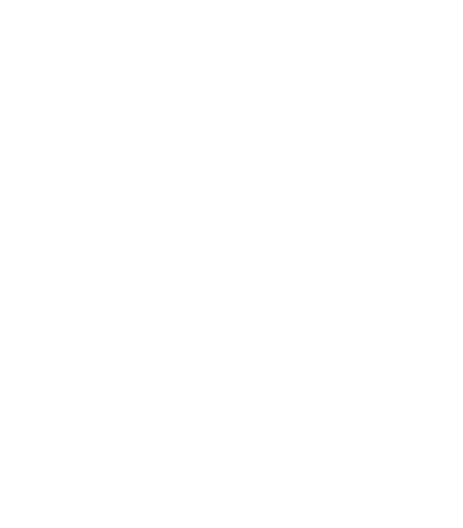 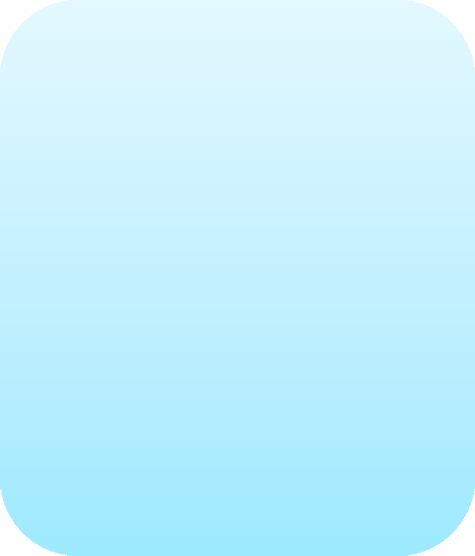 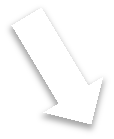 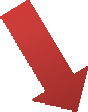 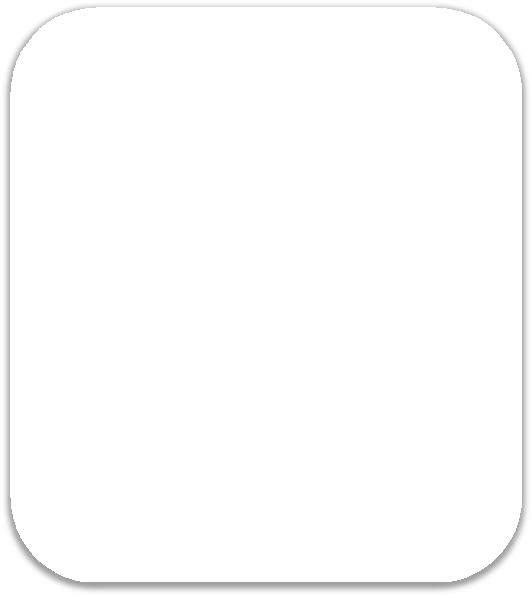 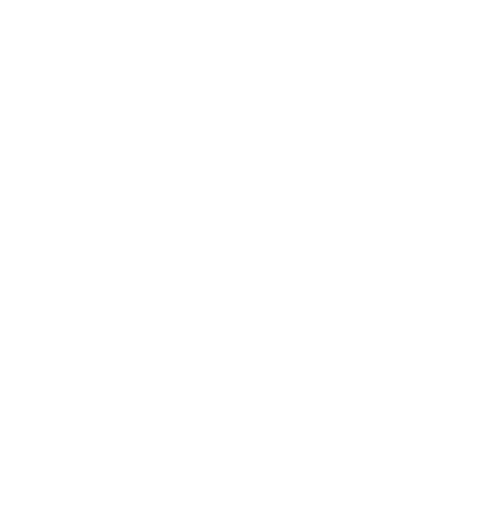 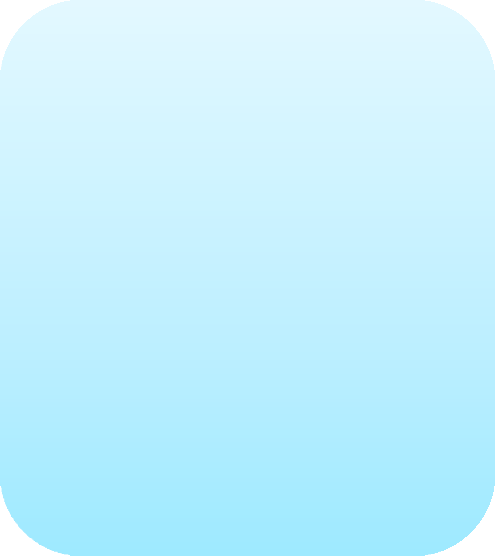 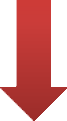 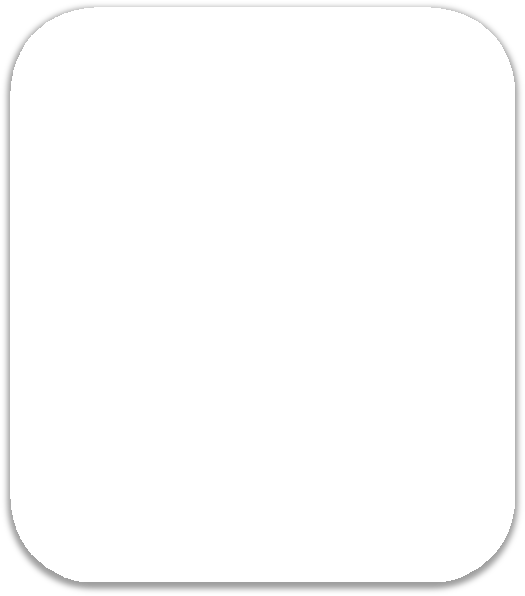 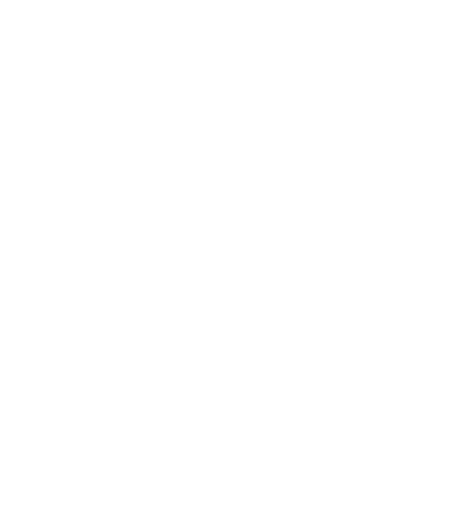 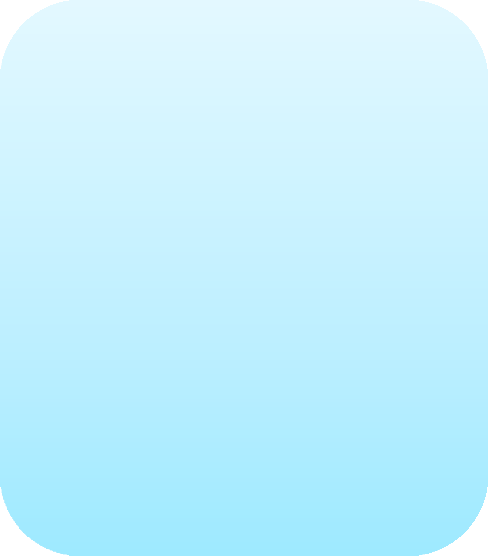 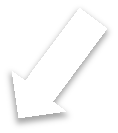 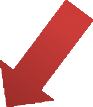 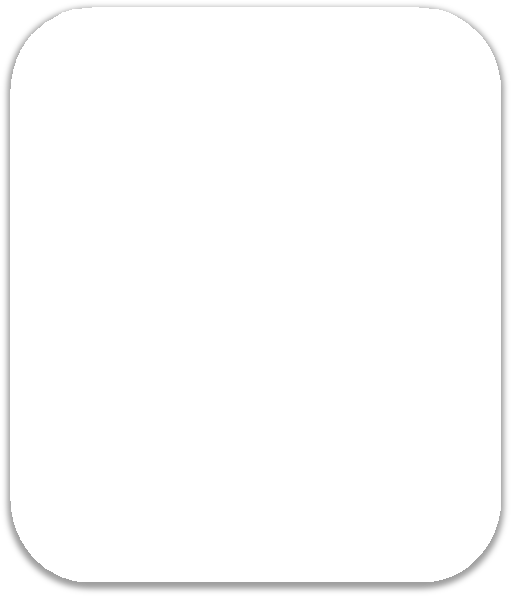 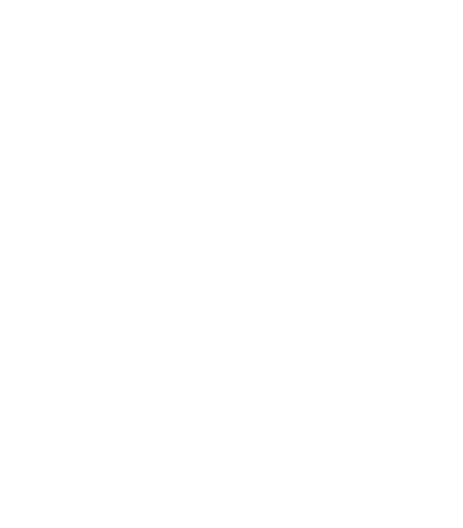 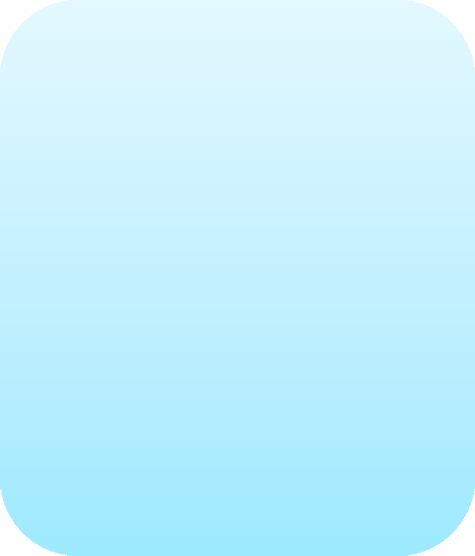 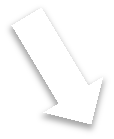 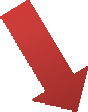 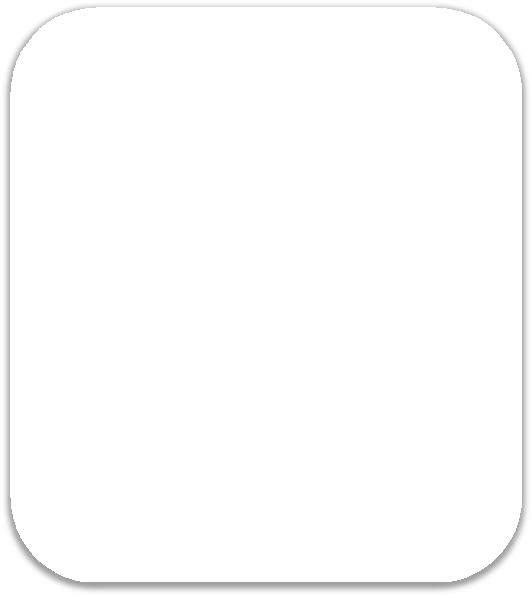 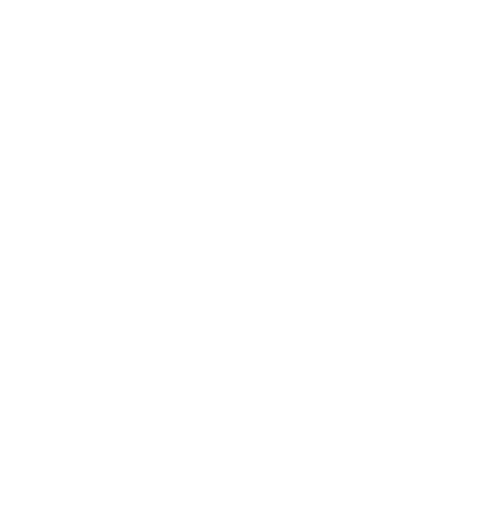 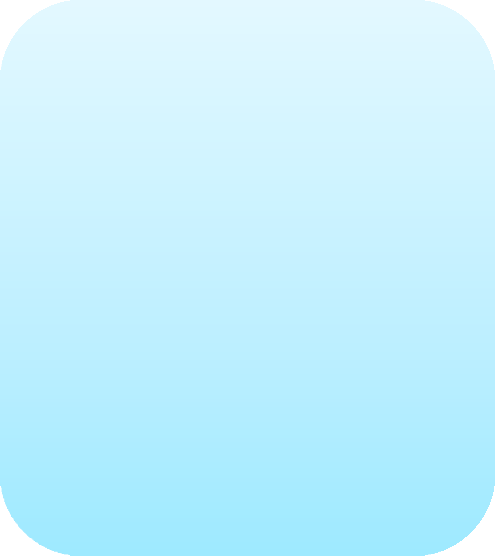 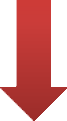 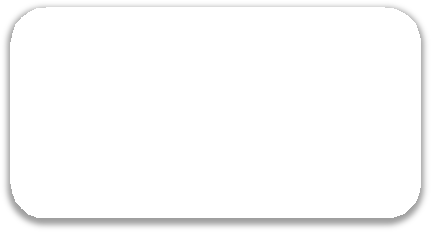 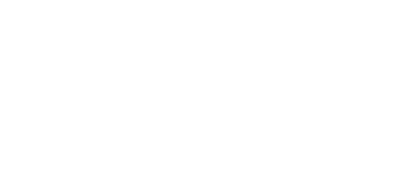 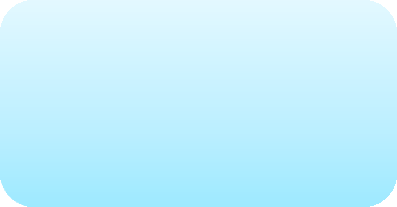 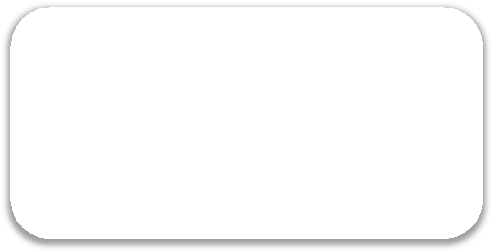 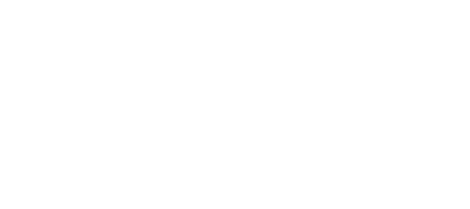 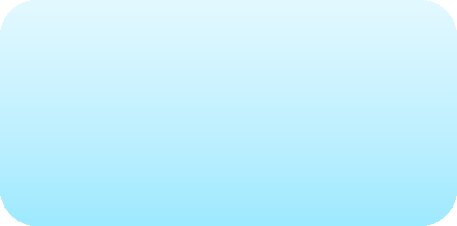 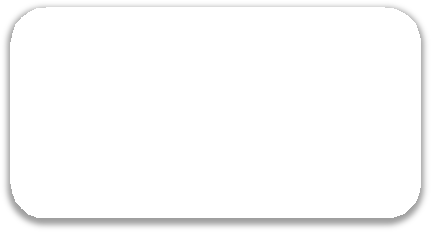 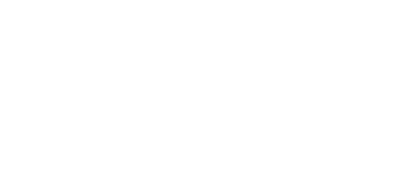 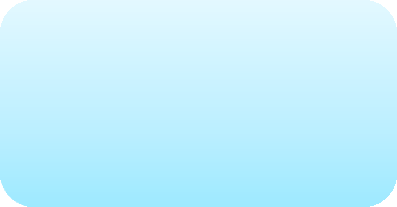 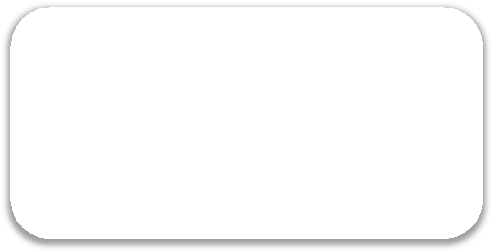 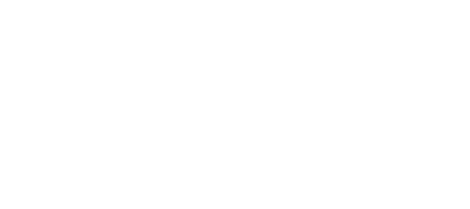 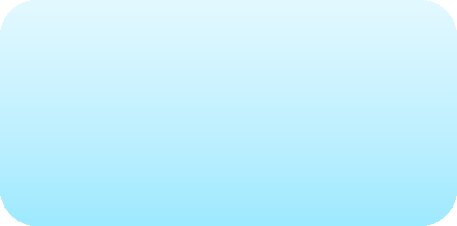 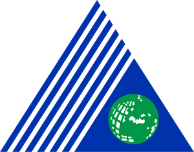 YEDİTEPE ÜNİVERSİTESİ SAĞLIK BİLİMLERİ FAKÜLTESİDoküman No:YEDİTEPE ÜNİVERSİTESİ SAĞLIK BİLİMLERİ FAKÜLTESİYayın Tarihi:Yayın Tarihi:Revizyon No:Revizyon Tarihi:Hemşirelik BölümüÖğrenci ve Mezun İzlem Komisyonu Mezunlar ile İletişim Ağlarının TanımlanmasıRevizyon Tarihi:Hemşirelik BölümüÖğrenci ve Mezun İzlem Komisyonu Mezunlar ile İletişim Ağlarının TanımlanmasıSayfa No:ve Sürdürülmesi İş Akış Şeması